Add a slide title and talking points for each slide in your presentation.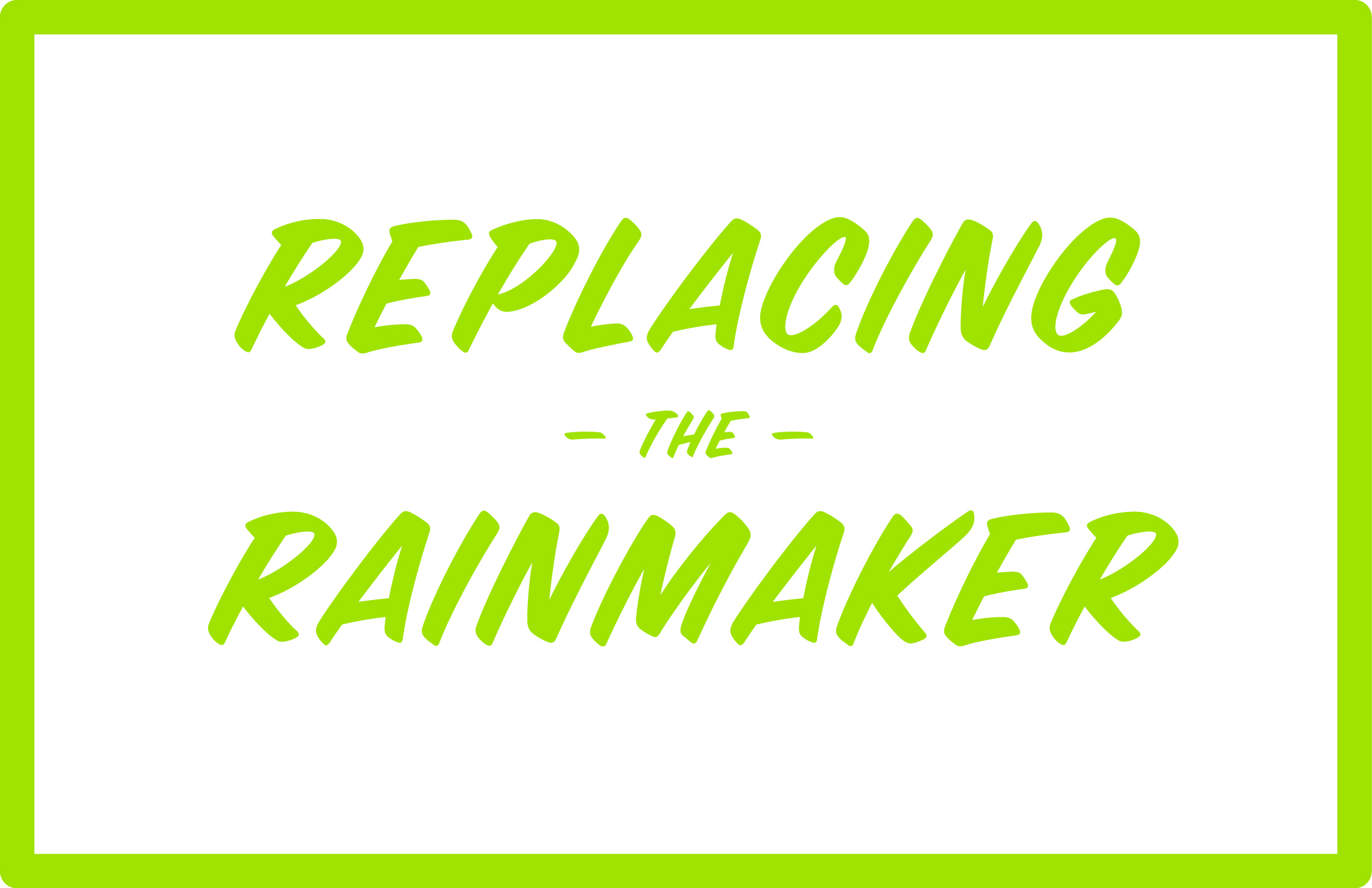 Presentation skeletonPresentation TitleSlideSlide titleSlide talking points1Enter hereEnter hereEnter hereEnter here2Enter hereEnter hereEnter hereEnter here3Enter hereEnter hereEnter hereEnter here4Enter hereEnter hereEnter hereEnter here5Enter hereEnter hereEnter hereEnter here6Enter hereEnter hereEnter hereEnter here7Enter hereEnter hereEnter hereEnter here8Enter hereEnter hereEnter hereEnter here9Enter hereEnter hereEnter hereEnter here10Enter hereEnter hereEnter hereEnter here11Enter hereEnter hereEnter hereEnter here12Enter hereEnter hereEnter hereEnter here